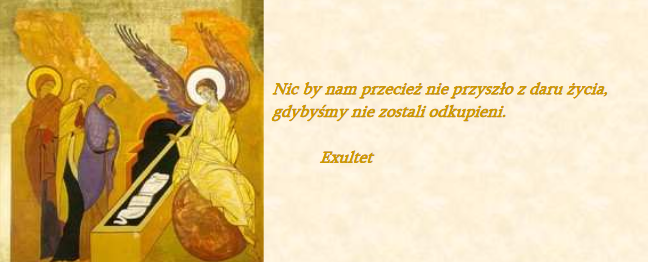 Dziękując Bogu za Jego niepojętą miłość objawioną na Krzyżu i radując się ze Zmartwychwstania Chrystusa, nieśmy światu nadzieję płynącą z tajemnic paschalnych!Niech nasze świadectwo przyniesie innym pokój serca i pozwoli spotkać Żywego Chrystusa! Niech tegoroczna Wielkanoc będzie czasem umocnienia naszej wiary i miłości.Radosnej Wielkanocy życząSiostry i Personel Przedszkola